Lockport Township Agenda July 8, 2024 Regular Meeting I. Call to Order Mark Major II. Approval of Agenda III. Approval of Consent Agenda Including: June 10, 2024 Regular Meeting Minutes, Centreville Fire  Chiefs Report for May, Web Site Report, Special Meeting Water Board &  Township Board June 19,2024, Budget Workshop Minutes June 30,  2024, Annual Meeting Minutes June 10, 2024, Government Relations, Treasurers Cash Report and 2024-2025 Budget. IV. Public Comment V. Appointment of Contract 425 Officer Mark Major VI. Enforcement Officer Doug Kuhlman VII. Assessors Report Dale Hutson VIII. Treasurers Report and Bills Mike Friesner IX. Committee Reports a. Government Relations Christy Trammell b. ZBA Donna Grubbs c. Elections Christy Trammell d. Nottawa Library Mike Friesner e. Centreville Fire Board Mark Major f. Planning Mike Friesner g. Three Rivers Library Char Zavala h. Water Department Mark Major i. Website Melissa Major j. Building Committee Christy Trammell, Donna Grubbs k. Roads Committee Mark Major, Mike Friesner l. ARPA Funds Committee Christy Trammell, Mike Friesner m. Water & Sewer Committee Mike Friesner, Rick Daniels n. Lockport, Fabius and Park Mark Major, Rick Daniels X. Old Business Library Contracts XI. New Business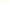 